MODULO ISCRIZIONE E/O RICHIESTA ANELLI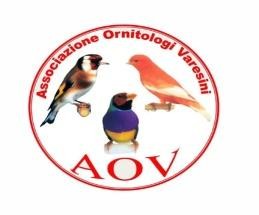 ATTENZIONE : SCRIVETE SOLO IN MAIUSCOLO; EVENTUALI ANELLI DI TIPO O DIAMETRO ERRATO SONO RESPONSABILITA' DEL RICHIEDENTE.N.B. VI RICORDIAMO CHE L'OR BONIFICO BANCARIO O POSTALE : EMESSO DALL'ISTITUTO : EFFETTUATO IN DATA : RIFERIMENTO N° (CRO) :CAUSALE : PAGAMENTO QUOTA ASSOCIATIVA E/O ANELLINI INAMOVIBILILUOGO E DATA :ANELLI ANELLI IN ALLUMINIO ANODIZZATO COLORATOANELLI IN ACCIAIO INOX	ANELLI IN DURALLUMINIO COLORATOANELLI IN ALLUMINIO ANODIZZATORICHIEDENTE - TIPO ISCRIZIONE :R.N.A. :" ASSOCIAZIONE ORNITOLOGI VARESINI "COGNONE E NOME :           c/o  Circolo Ristorante di Cascine MaggioDATA DI NASCITA' :VIALE LOMBARDIA, 34 – CASTRONNO (VA)LUOGO DI NASCITA' :P.I. 023301600124CODICE FISCALE :ISCRIZIONE PER L'ANNO : 2021INDIRIZZO E NUMERO CIVICO :E-MAIL :CITTA' :C.A.P.:PROV.:TEL./CELL. :